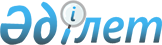 О выделении средств из резерва Правительства Республики КазахстанПостановление Правительства Республики Казахстан от 10 мая 2000 года N 692

      Правительство Республики Казахстан постановляет: 

      1. Выделить Министерству экономики Республики Казахстан из резерва Правительства Республики Казахстан, предусмотренного в республиканском бюджете на 2000 год на ликвидацию чрезвычайных ситуаций природного и техногенного характера и иные непредвиденные расходы, 12 000 000 (двенадцать миллионов) тенге для выполнения возложенных на него функций и задач. 

      2. Министерству финансов Республики Казахстан осуществить контроль за целевым использованием выделенных средств. 

      3. Настоящее постановление вступает в силу со дня подписания. 

 

     Премьер-Министр     Республики Казахстан

     (Специалисты: Мартина Н.А.                   Сельдемирова И.Г.)
					© 2012. РГП на ПХВ «Институт законодательства и правовой информации Республики Казахстан» Министерства юстиции Республики Казахстан
				